ФЕДЕРАЛЬНОЕ АГЕНТСТВО ЖЕЛЕЗНОДОРОЖНОГО ТРАНСПОРТА Федеральное государственное бюджетное образовательное учреждение высшего  профессионального образования«Петербургский государственный университет путей сообщения Императора Александра I»(ФГБОУ ВПО ПГУПС)Кафедра «Экономическая теория»РАБОЧАЯ ПРОГРАММАдисциплины " МИРОВАЯ ЭКОНОМИКА  И МЕЖДУНАРОДНЫЕ ЭКОНОМИЧЕСКИЕ ОТНОШЕНИЯ" (Б 1.В.ОД.16)для направления подготовки  –38.03.01  «Экономика» по профилям«Экономика предприятий и организаций (транспорт)» Форма обучения – очная, заочная «Бухгалтерский учет, анализ и аудит»Форма обучения – очная, заочная «Налоги и налогообложение» Форма обучения – очнаяСанкт-Петербург2015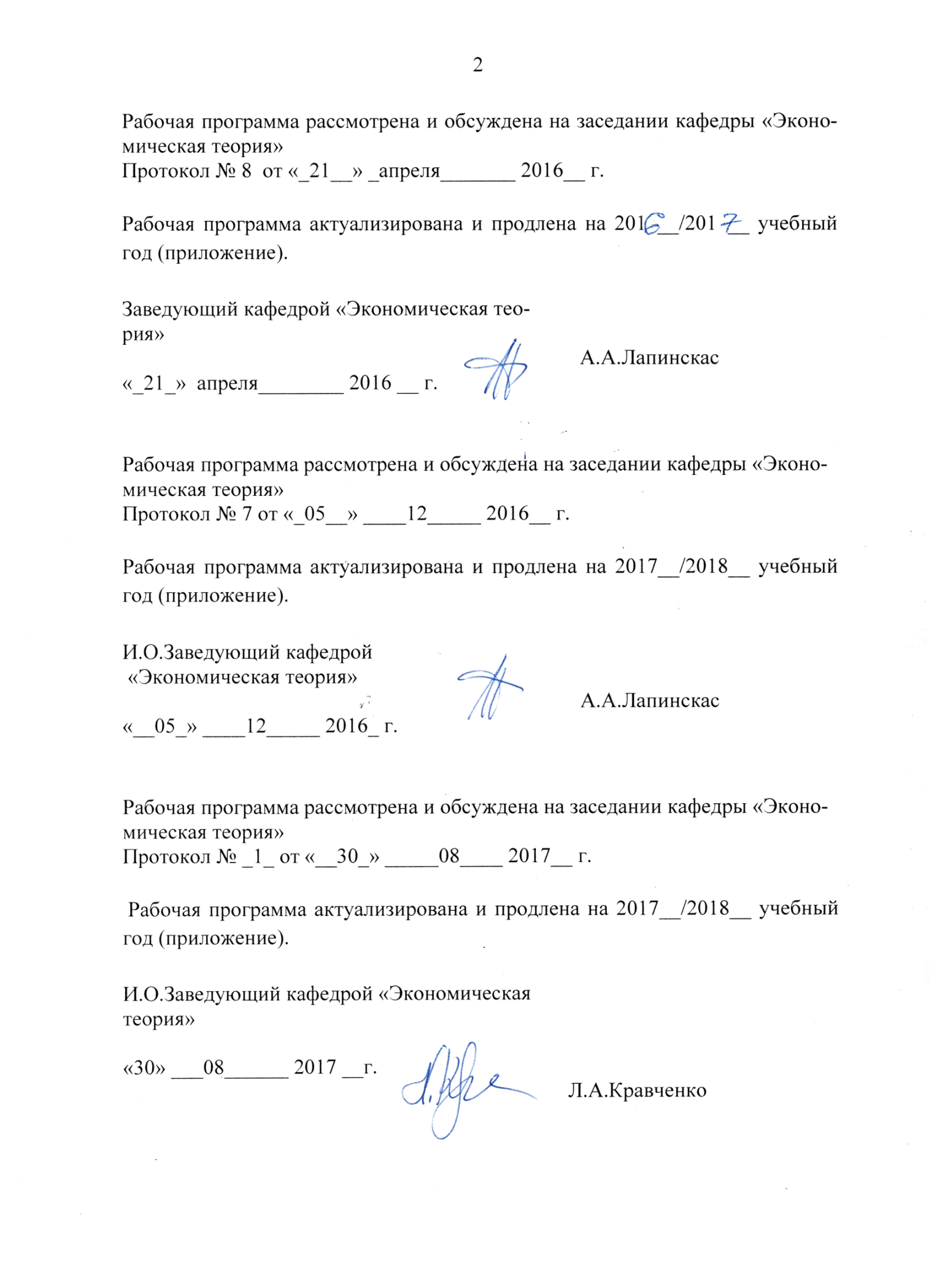 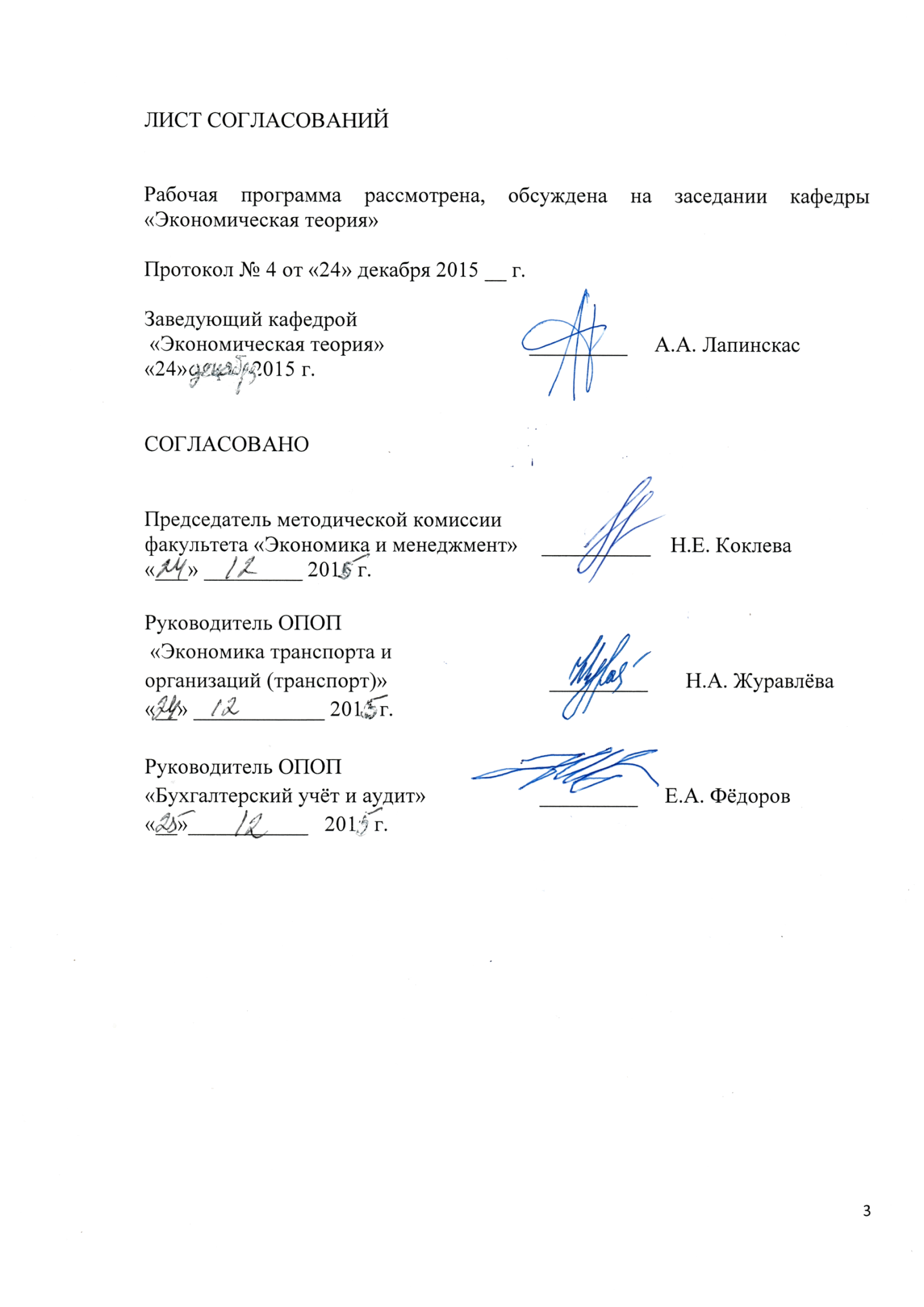 1. Цели и задачи дисциплиныРабочая программа составлена в соответствии с ФГОС ВО, утвержденным «12» ноября 2015 г., приказ № 1327 по направлению 38.03.01. «Экономика», по дисциплине «Мировая экономика и международные экономические отношения».Целью изучения дисциплины является приобретение знаний в области теории и практики функционирования мирового хозяйства.Для достижения поставленной цели решаются следующие задачи:формирование  современного представления о мировой экономике как системе, её содержании, основных понятиях и эволюции;анализ ресурсного и отраслевого потенциала мирового хозяйства, структуры и  тенденций развития международных отношений;выработка навыков исследования влияния изменений в мировом хозяйстве на внутриэкономическое  положение страны и её хозяйственных субъектов.2. Перечень планируемых результатов обучения по дисциплине, соотнесенных с планируемыми результатами освоения основной  профессиональной образовательной программыПланируемыми результатами обучения по дисциплине являются: приобретение знаний, умений, навыков. В результате освоения дисциплины обучающийся должен:     ЗНАТЬ:     -   теоретические  основы  развития мировой экономики     -    практику функционирования мирового хозяйства и его отдельных секторов.     -    тенденции развития  отдельных сегментов  мирового рынка, оценивать их и применять     в экономической практике.       УМЕТЬ:       -    использовать полученные знания в профессиональной деятельности        -    самостоятельно анализировать  ситуации  в разных секторах мировых рынков.      -    осуществлять мониторинг состояния зон развития  мирового хозяйства  с целью повышения эффективности профессиональной деятельности.      ВЛАДЕТЬ:      - теоретическими знаниями и экономическим анализом ситуаций, складывающихся в мировом хозяйстве.Приобретенные знания, умения, навыки и/или опыт деятельности, характеризующие формирование компетенций, осваиваемые в данной дисциплине, позволяют решать профессиональные задачи, приведенные в соответствующем перечне по видам профессиональной деятельности в п. 2.4 основной профессиональной образовательной программы (ОПОП).         Изучение дисциплины направлено на формирование следующих профессиональных компетенций (ПК), соответствующих видам профессиональной деятельности, на которые  ориентирована программа бакалавриата:  аналитическая; научно-исследовательская деятельность:             -  способность, используя отечественные и зарубежные источники информации, собрать необходимые данные, проанализировать их и подготовить информационный обзор и/ или аналитический отчёт (ПК-7) Область профессиональной деятельности обучающихся, освоивших данную дисциплину, приведена в п. 2.1 ОПОП.Объекты профессиональной деятельности обучающихся, освоивших данную дисциплину, приведены в п. 2.2 ОПОП.3. Место дисциплины в структуре основной  профессиональной образовательной программыДисциплина «Мировая экономика и международные экономические отношения» (Б1.В.ОД.16)  относится к  вариативной части и является обязательной дисциплиной обучающегося.4. Объем дисциплины и виды учебной работыДля очной формы обучения: Для заочной формы обучения:5. Содержание и структура дисциплины5.1 Содержание дисциплины           5.2 Разделы дисциплины и виды занятий            Для очной формы обучения  5 семестр           Для очной формы обучения 6 семестрДля заочной формы обучения  4 курс6. Перечень учебно-методического обеспечения для самостоятельной работы обучающихся по дисциплине         7.Фонд оценочных средств для проведения текущего контроляуспеваемости  и промежуточной аттестации обучающихся по дисциплине          Фонд оценочных средств по дисциплине является неотъемлемой частью рабочей программы и представлен отдельным документом, рассмотренным на заседании кафедры и утвержденным заведующим кафедрой.          8. Перечень основной и дополнительной учебной литературы, нормативно-правовой документации и других изданий, необходимых для освоения дисциплины          8.1 Перечень основной учебной литературы, необходимой для освоения дисциплиныКороткова, Т.Л. Мировая экономика. Краткий курс для бакалавров [Электронный ресурс] : учебное пособие. — Электрон. дан. — М. : Финансы и статистика, 2014. — 192 с. — Режим доступа: http://e.lanbook.com/books/element.php?pl1_id=69165 Николаева И. П., Шаховская Л. С. под ред. Мировая экономика и международные экономические отношения. —  Москва:  Дашков и К 2014 г.— 244 с. — Электронное издание. —http://ibooks.ru/reading.php?productid=342473Чеботарев Н. Ф. Мировая экономика и международные экономические отношения. —  Москва:  Дашков и К 2014 г.— 352 с. — Электронное издание. — http://ibooks.ru/reading.php?productid=3424728.2 Перечень дополнительной учебной литературы, необходимой для освоения дисциплиныМировая экономика. внешнеэкономическая деятельность: учебное пособие/ Авторы: Борисова Л.М., Грошева Т.А., Ермушко Ж.А. http://window.edu.ru/resource/815/74815Гварлиани, Т.Е. Налогообложение и таможенно-тарифное регулирование во внешнеэкономической деятельности [Электронный ресурс] : учебное пособие. — Электрон. дан. — М. : Финансы и статистика, 2007. — 322 с. — Режим доступа: http://e.lanbook.com/books/element.php?pl1_id=53780Организация работы транспорта во внешнеэкономической сфере [Текст] : учебное пособие / А. И. Гончаров, Е. К. Коровяковский, Ю. В. Коровяковская. - Санкт-Петербург : ПГУПС, 2013. - 44 с.           8.3 При освоении данной дисциплины нормативно-правовая документация  и издания не используются.           8.4  При освоении данной дисциплины  другие  издания  не используются.             9. Перечень ресурсов информационно-телекоммуникационной сети «Интернет», необходимых для освоения дисциплиныОрганизация объединенных наций (ООН) [Электронный ресурс].  Режим доступа:  http://www.un.org/ru/Всемирная торговая организация (ВТО) [Электронный ресурс]. Режим доступа: http://www.wto.org. Международный валютный фонд (МВФ)  [Электронный ресурс].  Режим доступа: http://www.imf.org.Международный банк реконструкции и развития (МБРР)      [Электронный ресурс]. Режим доступа: http://www.woldbank.org  Конференция ООН по торговле и развитию (ЮНКТАД). [Электронный ресурс]. Режим доступа: http://www.unctad (ЮНКТАД),         Европейский Союз (ЕС). [Электронный ресурс].  Режим доступа: http:/ www.europa.eu.int   Организация экономического сотрудничества и развития (ОЭСР) [Электронный ресурс]. Режим доступа: http://www.oecd.org Интернет – портал Правительства Российской Федерации [Электронный ресурс]. Режим доступа: http://www.government.ruМинистерство экономического развития Российской Федерации [Электронный ресурс]. Режим доступа: http://www.economy.gov.ruФедеральная служба государственной статистики [Электронный ресурс]. Режим доступа:  http://www.gks.ru/Российская газета -официальное издание для документов Правительства РФ [Электронный ресурс]. Режим доступа: http://www.rg.ruЕженедельник  «Финансовая газета» [Электронный ресурс]. Режим доступа:  http://www.fingazeta.ru/Журнал «Эксперт» [Электронный ресурс]. Режим доступа:  http://www.expert.ru Архив номеров журнала «Мировая экономика и международные отношения. [Электронный ресурс].Режим доступа: http://www.imemo.ru/jour/meimoЭлектронно-библиотечные системы           1.	Электронно-библиотечная система издательства «Лань» [Электронный ресурс]. Режим доступа: http://e.lanbook.com/           2.	Бесплатная электронная библиотека онлайн "Единое окно к образовательным ресурсам" [Электронный ресурс]. Режим доступа: http://window.edu.ru3.	Электронная библиотека экономической и деловой литературы [Электронный ресурс]. Режим доступа: http://www.aup.ru/library/4. Электронная информационно-образовательная среда Петербургского государственного университета путей сообщения Императора Александра I [Электронный ресурс]. Режим доступа:  http://sdo.pgups.ru; 10. Методические указания для обучающихся по освоению дисциплиныПорядок изучения дисциплины следующий:Освоение разделов дисциплины производится в порядке, приведенном в разделе 5 «Содержание и структура дисциплины». Обучающийся должен освоить все разделы дисциплины с помощью учебно-методического обеспечения, приведенного в разделах 6, 8 и 9 рабочей программы. Для формирования компетенций обучающийся должен представить выполненные типовые контрольные задания или иные материалы, необходимые для оценки знаний, умений, навыков предусмотренных текущим контролем (см. фонд оценочных средств по дисциплине).По итогам текущего контроля по дисциплине, обучающийся должен пройти промежуточную аттестацию (см. фонд оценочных средств по дисциплине).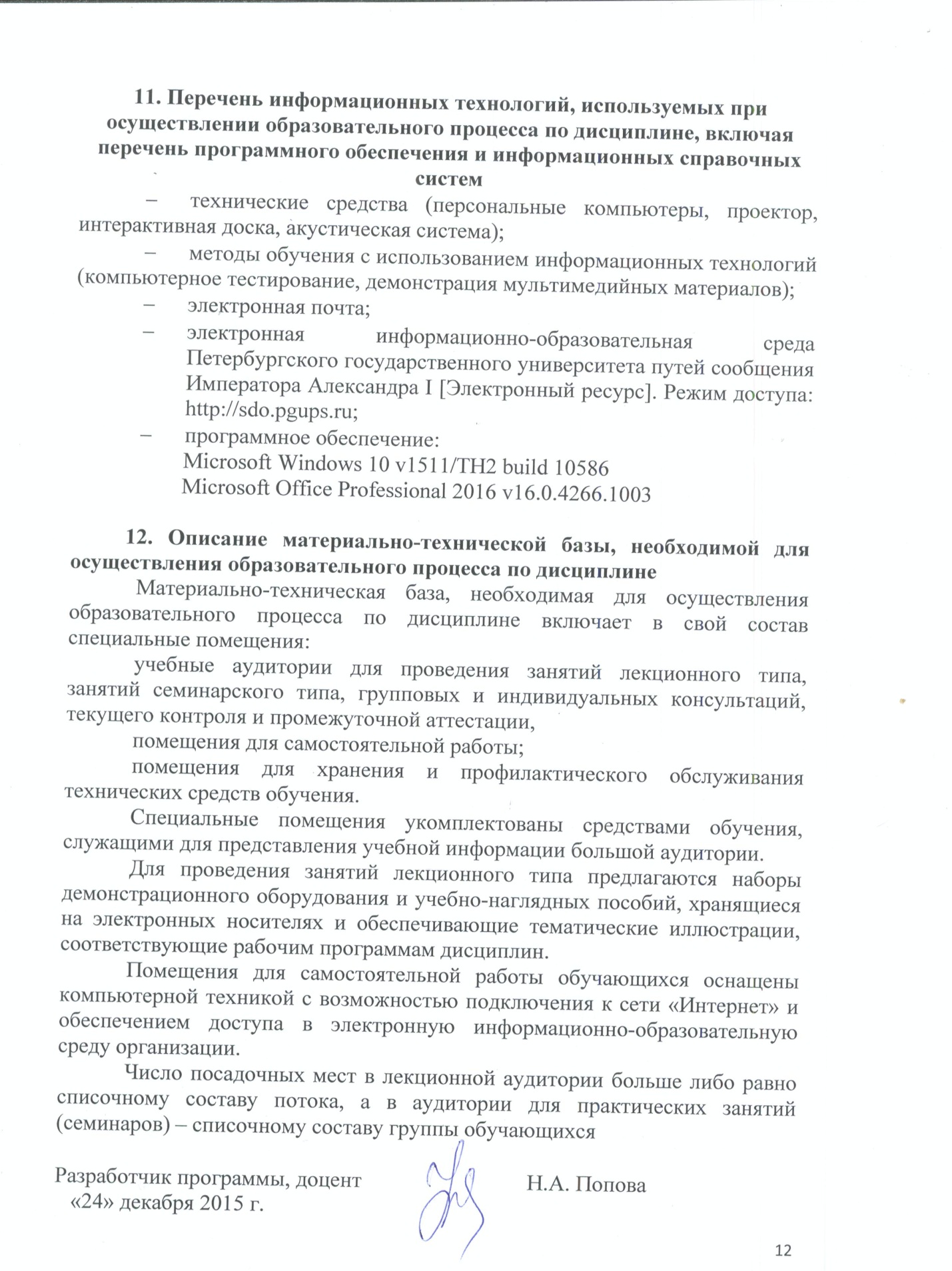 Вид учебной работыВсего часов Семестр   Семестр   Семестр  Вид учебной работыВсего часов 5  6Контактная работа (по видам учебных занятий)В том числе:-  лекции (Л)-  практические занятия (ПЗ)-  лабораторные работы (ЛР)1047034543618503416Самостоятельная работа (СРС) (всего)401822Контроль3636Форма контроля знанийЗачёт, ЭкзаменЗачётЭкзаменОбщая трудоемкость: час / з. е.180/523Вид учебной работыВсего часовКурсВид учебной работыВсего часов4Контактная работа(по видам учебных занятий)В том числе:лекции (Л)практические занятия (ПЗ)лабораторные работы (ЛР)1881018810Самостоятельная работа (СРС) (всего)153153Контроль99Форма контроля знанийЭкзамен, Контрольная работаЭкзамен, Контрльная работаОбщая трудоемкость: час / з. е.180/5180/5№ ппНаименование раздела дисциплиныСодержание раздела    1Эволюция мирового хозяйства Характеристика  этапов  развития мирового хозяйстваПонятие мирового хозяйства. Современный этап и его особенности. Изменения в ресурсной базе и отраслевой структуре мировой экономикиРесурсы мирового хозяйства и их структура.Отраслевая структура хозяйства мира.Классификация стран мира по уровню  социально-экономического развития. Место России в мировом хозяйстве.Критерии классификации стран по уровню социально-экономического развития.  Характеристика подсистем мирового хозяйства.2Система международных экономических  отношений..Международные экономические отношения. Основные формы МЭО. Регулирование МЭО и международные  экономические организации. Сущность международного разделения труда (МРТ). Международная специализация и кооперирование производства. Транснациональные корпорации и интернационализация производства. Тенденции МРТ.Теории международной торговли. Современное состояние международной торговли: объемы, динамика, товарная структура и география мировой торговли. Торговая политика и методы её реализации. Деятельность международных торговых организаций. Всемирная торговая организация (ВТО). РФ в мировой торговле. Международная миграция капитала. Международные валютно-финансовые отношения. Сущность миграции капитала, ее основные формы.  Динамика и современные тенденции развития мирового рынка капиталов. Роль и значение иностранных инвестиций в экономике стран мира. Международные заимствования и кредитование. Инструменты и объемы международного кредитования. Проблемы международной задолженности. Понятие валюты, валютного курса, валютного рынка. Международная валютная система и этапы её развития. Международные валютно-финансовые расчёты. Международные финансовые организации. Международный валютный фонд (МВФ) и Всемирный банк. Платёжный баланс.Миграция рабочей силы: основные понятия. Причины миграции рабочей силы. Формы трудовой миграции: их количественная и качественная характеристика. Направления миграции. Особенности  и проблемы современного этапа миграции.   Международное и национальное  регулирование миграционного процесса.    3Экономическая интеграция в системе международных экономических отношенийПричины и цели интеграции. Типы интеграционных объединений и эффекты интеграции. Западно-Европейская интеграция. Место РФ в международных интеграционных процессах. Экономические аспекты глобальных проблем в условиях интеграционных процессов в миреОсновные  мировые центры региональной экономической интеграции.Причины, состояние и перспективы  интеграционных процессов в Европе, Центральной и Юго-восточной Азии, Северной и Латинской Америке, Африке. Интеграция на постсоветском пространстве. Роль транспорта в мирохозяйственной интеграции. Развитие международных транспортных коммуникаций. Сущность и виды международных транспортных перевозок. Международные аспекты деятельности транспортных компаний. Роль транспортно-экспедиторских компаний в обеспечении международных перевозок. Международные транспортные организации и их значение по координации и регулированию транспортного обеспечения мирохозяйственных связей.№ ппНаименование раздела дисциплиныЛПЗЛРСРС1Эволюция мирового хозяйства18882Система международных экономических  отношений (темы 2.1;2.2)181010ИТОГО:361818№ ппНаименование раздела дисциплиныЛПЗЛРСРС1Система международных экономических  отношений (тема 2.3)106102Экономическая интегра-ция в системе междунаро-дных экономических от-ношений 241012ИТОГО:341622№ п/пНаименование раздела дисциплиныЛПЗЛР         СРС                              Эволюция мирового хозяйства 2240Система международных экономических  отношений 2473Экономическая интег-рация в системе между-народных экономических отношений 4440ИТОГО:810153№ ппНаименование раздела дисциплиныПеречень учебно-методического обеспечения Эволюция мирового хозяйства Короткова, Т.Л. Мировая экономика. Краткий курс для бакалавров [Электронный ресурс] : учебное пособие. — Электрон. дан. — М. : Финансы и статистика, 2014. — 192 с. — Режим доступа: http://e.lanbook.com/books/element.php?pl1_id=69165 . Система международных экономических  отношений Николаева И. П., Шаховская Л. С. под ред. Мировая экономика и международные экономические отношения. —  Москва:  Дашков и К 2014 г.— 244 с. — Электронное издание. —http://ibooks.ru/reading.php?productid=342473Чеботарев Н. Ф. Мировая экономика и международные экономические отношения. —  Москва:  Дашков и К 2014 г.— 352 с. — Электронное издание. — http://ibooks.ru/reading.php?productid=342472Мировая экономика. внешнеэкономическая деятельность: учебное пособие/ Авторы: Борисова Л.М., Грошева Т.А., Ермушко Ж.А. http://window.edu.ru/resource/815/748153 Экономическая интеграция в системе международных экономических отношений Гварлиани, Т.Е. Налогообложение и таможенно-тарифное регулирование во внешнеэкономической деятельности [Электронный ресурс] : учебное пособие. — Электрон. дан. — М. : Финансы и статистика, 2007. — 322 с. — Режим доступа: http://e.lanbook.com/books/element.php?pl1_id=53780Организация работы транспорта во внешнеэкономической сфере [Текст] : учебное пособие / А. И. Гончаров, Е. К. Коровяковский, Ю. В. Коровяковская. - Санкт-Петербург : ПГУПС,2013 2013. - 44 с.